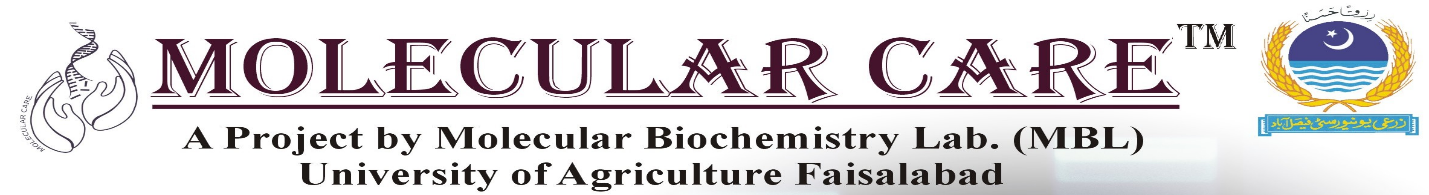 Workshop on: Name:      Email address:      		Gender: Contact No.:             CNIC/Passport No.:      	Designation:      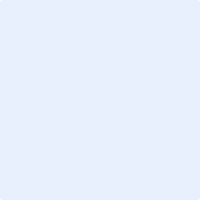 Affiliated Institute:        			Department:                         Academic Qualification:       Student        		 Employ	          Student/ Employee (Others institute) Registration # :      Area of specialization:      Relevance to training:      Registration fee:      For official Use only:Received with thanks from _ _ _ _ _ _ _ _ _ _ _ _ _ _ _ _ _ _ _ a sum of Rs. _ _ _ _ _ _ _ _ _ _ _ _ _                            on account of above mentioned services.		Signature: _ _ _ _ _ _ _ _ _ _ _ _ _ _ _ _ 									       Organizing SecretaryFor Further Details: www.molcare.orgSend complete application form to Molecular Biochemistry Lab. Department of Biochemistry, University of Agriculture, Faisalabad-Pakistan.  ORDully filled form can also be sent electronically (copy of CNIC) to humandiagnostics@molcare.org For CNIC upload here:Front side:Back side:Note: The particular amount is non-refundable.RECEIPTRECEIPTRECEIPTRECEIPTRECEIPTPayment ModeCheque/CC NoBankValidity DateAmount Rs.